II ЧЕТВЕРТЬЗадания по сольфеджио и музлитературе преподавателя Шулеповой Н.В.
(на период 09.11 – 15.11  2020 г.)ДИСТАНЦИОННОЕ ОБУЧЕНИЕВыполненные задания отправлять на почту:shu-nata4647@yandex.ru  или фото на WhatsApp «Рабочие тетради» Г.Ф. Калининой, учебники по сольфеджио и музыкальной литературе  можно скачать на сайте школы в разделе «Учебники». 1 класс СольфеджиоПовторить знаки альтерации: диез повышает ноту на полутон (поднимаемся на соседнюю клавишу вправо), бемоль понижает ноту на полутон (опускаемся на соседнюю клавишу влево), бекар отменяет диез или бемоль. Выполнить в тетради задания 21, 22, 23, 24, 25 на стр. 22 «Рабочей тетради» Г.Калининой для 1 класса.ПАУЗА – знак молчания. Выполнить в нотной тетради задание на стр. 25 учебника Н.Пановой (учимся писать паузы).Петь и  играть по тетради гамму До мажор, повторить правила.Упр. 17 и  18 из учебника «Сольфеджио» Калмыкова и Фридкина петь и записать нотами второй октавы.Слушание музыки«Сверкающие спутники зимы». Нарисовать зиму. Найти загадки, пословицы  и поговорки о ней, зимние приметы. Выписать их в тетрадь по слушанию музыки. Вместе с родителями записать всех «сверкающих спутников» зимы.3 класс       СольфеджиоПовторить знаки в тональностях (до трех знаков в ключе) – стр. 3 «Рабочей тетради» Г.Калининой (3 класс). Петь Ля мажор по тетради.Переписать в тетрадь тональность фа-диез минор. Выписать в этой тональности все интервалы: м2 и б2, м3 и б3, ч4 и  ч5, м6 и б6 по таблице-шпаргалке в конце тетради. Если таблицы нет, то можно посмотреть ее в «Рабочей тетради» Г.Калининой (4 класс) на стр. 3 (минор гармонический).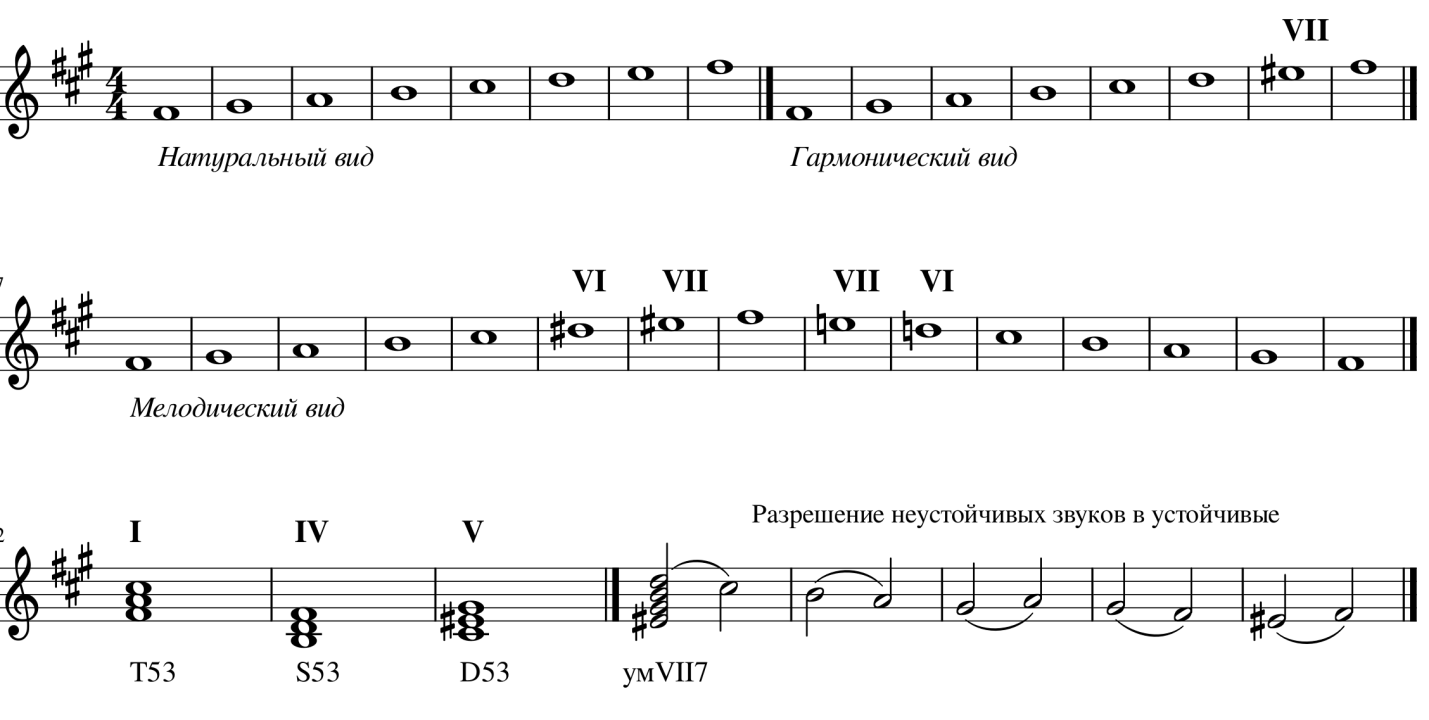 Выполнить  задание 28 (а, б) на стр.21 «Рабочей тетради» Калининой (3 класс).Петь упр. 293-295, 298 наизусть (1 часть) и упр. 50 (2 часть).Слушание музыкиСРЕДСТВА МУЗЫКАЛЬНОЙ ВЫРАЗИТЕЛЬНОСТИМир музыки богат и разнообразен. Чтобы увидеть красоту этого мира, нужно научиться понимать музыку, изучить музыкальный язык  и разобраться в средствах музыкальной выразительности.Когда мы слушаем музыку, затрагивающую струны нашей души,  мы не анализируем ее, не раскладываем на отдельные составляющие. Мы слушаем, сопереживаем, радуемся или печалимся. Для нас музыка – единое целое. Но чтобы лучше понять произведение, нам следует иметь представление об элементах музыки и о выразительных средствах музыки.Музыкальные звуки Музыкальные звуки, в отличие от шумовых звуков, имеют определенную высоту и длительность, динамику  и тембр. К музыкальным звукам применимы понятия метр и ритм, гармония и регистр,  лад, темп  и размер. Все эти элементы – средства музыкальной выразительности.ЭЛЕМЕНТЫ МУЗЫКАЛЬНОЙ ВЫРАЗИТЕЛЬНОСТИМЕЛОДИЯИногда мы ловим себя на мысли, что в голове у нас звучит  навязчивый мотив, или мы напеваем понравившуюся песенку. В этих случаях звучит мелодия – одноголосно выраженная музыкальная мысль. Звучащая без аккомпанемента мелодия может быть самостоятельным произведением, например, народные песни. И характер этих песен разнообразен –  от грустных, скорбных, печальных  до веселых, удалых. Мелодия – основа музыкального искусства, в ней, как уже было сказано,  выражается музыкальная мысль.У мелодии есть свои законы строения. Мелодия складывается из отдельных звуков, но между этими звуками существует взаимосвязь. Звуки могут быть разными по высоте – низкими, средними, высокими. Они могут быть долгими и короткими. Если в основе мелодии долгие, выдержанные звуки, то мелодия звучит неторопливо, повествовательно. Если мелодию составляют короткие звуки,  она  превратится в подвижное,  стремительное и кружевное полотно. Мелодия может иметь разные виды движения: 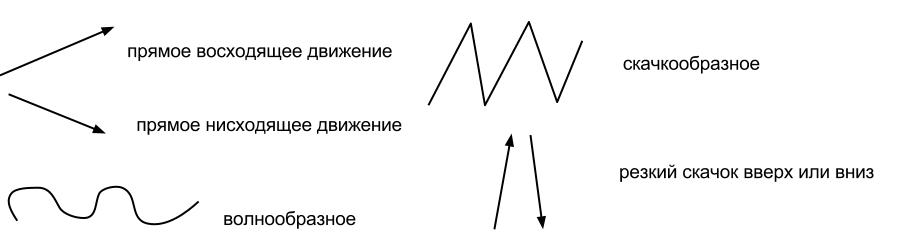 Мелодия может быть напевной, а может быть декламационной, похожей на человеческую речь –   речитатив.ЛАДЕсть звуки устойчивые и неустойчивые. Устойчивые звуки звучат ясно, они опорные, а неустойчивые – звучат настойчиво. Остановка мелодии на неустойчивом звуке требует продолжения и перехода в устойчивые звуки.  Или как говорят: неустойчивые звуки стремятся перейти в звуки  устойчивые. Взаимосвязь неустойчивых и устойчивых звуков  — основа музыкальной речи. Соотношение неустойчивых и устойчивых звуков образует лад. Лад определяет порядок, систему и превращает ряд звуков в осмысленную мелодию.Ладов в музыке много, на самые распространенные – мажорный  и минорный лады.  От лада зависит характер мелодии. Если мелодия в мажоре – она бодрая и веселая, если же в миноре – звучит грустно и печально. Внимательно прочитайте новую тему и выпишите в тетрадь основные определения, виды движения мелодии.Попробуйте нарисовать движение мелодии в песне «Маленькой елочке холодно зимой» (упр. 17 в учебнике «Сольфеджио», 1 часть).4 класс СольфеджиоПовторить знаки в тональностях (до четырех знаков в ключе) – стр. 1 «Рабочей тетради» Г.Калининой (4 класс). Петь Ми мажор по тетради.Переписать в тетрадь тональность до-диез минор. Выписать в этой тональности все интервалы: м2 и б2, м3 и б3, ч4 и  ч5, м6 и б6, м7 и б7 по таблице-шпаргалке в конце тетради. Если таблицы нет, то можно посмотреть ее в «Рабочей тетради» Г.Калининой (4 класс) на стр. 3 (минор гармонический).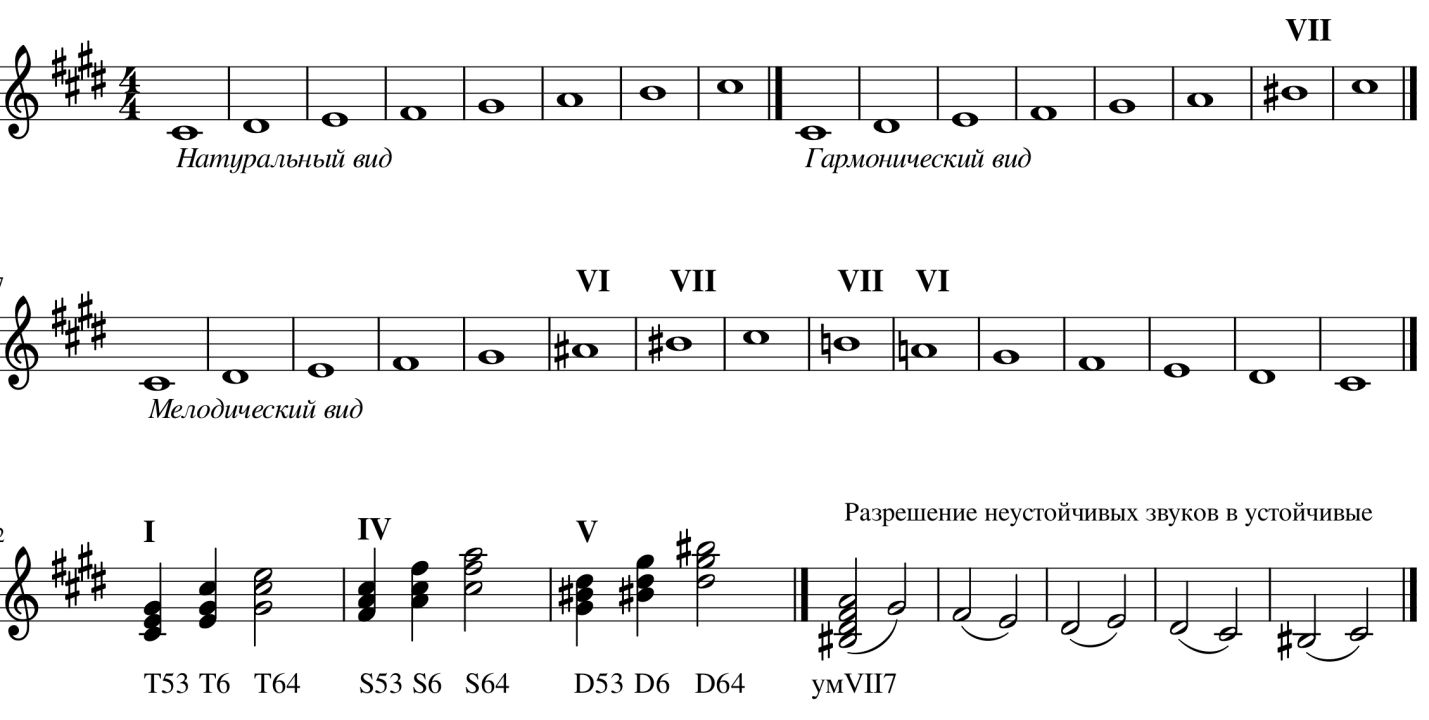 3. Петь упр. 351 – 356, 356 наизусть (1 часть), упр. 78 (2 часть). Музыкальная литератураПрочитать и пересказать тему «Музыка и слово» (стр. 76 – 82, до исторических песен).Вспомнить и петь веснянку или колядку. Что такое ФОЛЬКЛОР? Былины о каких героях в знаете?5 класс ППМузыкальная литератураЧитать тему «Французская сюита до минор» И.С.Баха (стр. 12-14 в учебнике Прохоровой; стр. 16-17 в учебнике Брянцевой).Выписать в тетрадь основные танцы сюиты и их особенности.5 класс (ОР)Музыкальная литератураПрочитать биографию С.В. Рахманинова, сделать по ней конспект со списком основных произведений.Составить тест из 10 вопросов с вариантами ответов по биографии С.В. Рахманинова.6 класс СольфеджиоМажор  встречается  натуральный  (в  котором  ступени  не  изменены)  и  гармонический  (с  пониженной  VI  ступенью).Тритоны – это  интервалы,  в  которых  содержатся  три  тона.  К  ним  относятся:  увеличенная  кварта  (ув4)  и  уменьшенная  квинта  (ум5). При  разрешении  ув4  звуки расходятся,  а ум5 – сходятся: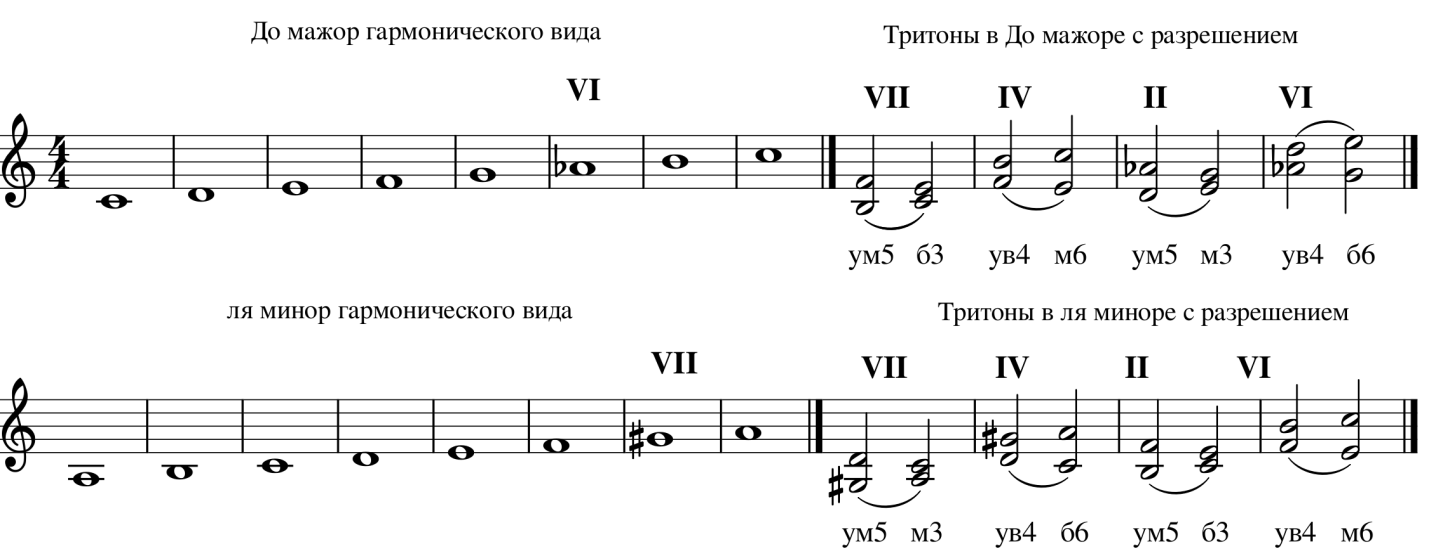 Писать тритоны по образцу в мажорных и минорных тональностях до пяти знаков включительно.Петь упр. 512-516 (1 часть), упр. 156 (2 часть).Музыкальная литератураПрочитать биографию Ф.Шопена, сделать по ней конспект со списком основных произведений.Составить тест из 10 вопросов с вариантами ответов по биографии Ф.Шопена.7 класс СольфеджиоПовторить знаки в мажорных и минорных тональностях (до 6 знаков включительно). Характерными  называются  интервалы,  которые  появляются  в  гармонических  ладах. В  мажоре  их  появление  связано  с  понижением  VI  ступени,  а  в  миноре  - с  повышением  VII  ступени.  К  ним  относятся:  ув2, ум7, ув5, ум4: 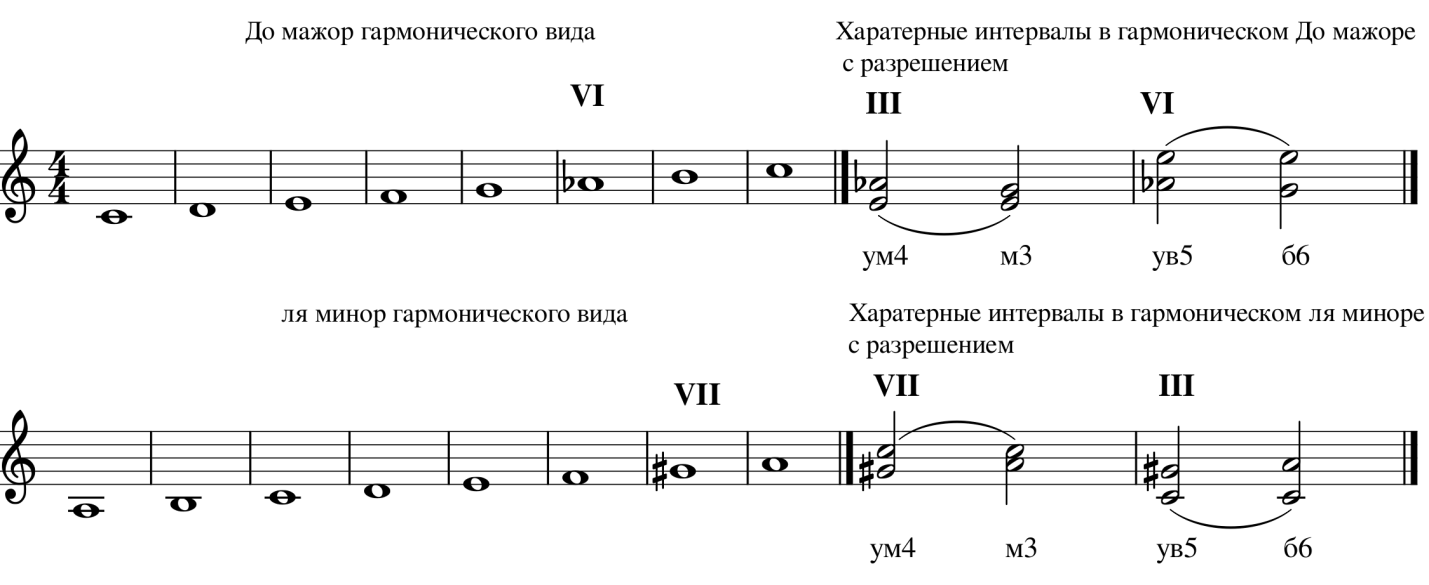 Характерные интервалы ув2 и ум7 мы строили в первой четверти. Это задание надо обязательно выполнить. Новое задание - построить по образцу ум4 и ув5 в гармоническом мажоре и гармоническом миноре до 6 знаков включительно.Петь упр. №№ 571-573 (1 часть), упр. 173 (2 часть). Музыкальная литератураПрочитать биографию М.П.Мусоргского, сделать по ней конспект со списком основных произведений.Составить тест из 10 вопросов с вариантами ответов по биографии М.П.Мусоргского.Писать музыкальные диктанты и определять на слух аккорды и интервалы можно на сайте  http://solfa.ruВсем здоровья, удачи, успехов!